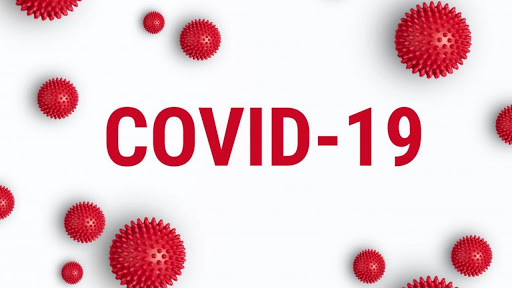 ПАМЯТКА ПЕДАГОГАМ ОБРАЗОВАТЕЛЬНЫХ ОРГАНИЗАЦИЙ ПО ПРОФИЛАКТИКЕ И РАННЕМУ ВЫЯВЛЕНИЮ НОВОЙ КОРОНАВИРУСНОЙ ИНФЕКЦИИОбращайте внимание на состояние здоровья детей (температура , вялость, покрасневшие глаза, нос, насморк, кашель, жалобы на головную боль). Настораживает появившаяся вялость ребенка, отказ детей от участия в образовательном процессе, отказ от еды. Если такие признаки появились, следует сразу поставить об этом в известность медицинского работника, изолировать ребенка. Расскажите детям о соблюдение ими правил профилактики инфекций – мытье рук, социальная дистанция, личная гигиена, использование антисептиков.Контролируйте соблюдение во время приема пищи обучающимися социальной дистанции, недопустимо пользование одними теми же столовыми приборами (вилки, ложки, ножи, стаканы и др.) разными детьми.Поддерживайте у детей позитивный настрой, бодрость, формируйте осознанное желание выполнять требования профилактики инфекций.При отсутствии медицинского работника в образовательной организации необходимо поставить в известность руководителя образовательной организации, который организует информирование медицинской организации, закрепленной за указанной образовательной организацией.Обращайте внимание и на свое здоровье. При появлении признаков простудного заболевания: боль в горле, насморк, кашель, повышение температуры, потеря обоняния – наденьте маску, прекратите общение с родственниками , вызовете врача на дом. Не занимаетесь самолечением!